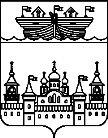 АДМИНИСТРАЦИЯ Р.П. ВОСКРЕСЕНСКОЕВОСКРЕСЕНСКОГО МУНИЦИПАЛЬНОГО РАЙОНАНИЖЕГОРОДСКОЙ ОБЛАСТИПОСТАНОВЛЕНИЕ 11 февраля 2019 года 	№ 40Об утверждении актуального списка очередности граждан, состоящих на учете в качестве нуждающихся в предоставлении жилых помещений в администрации р.п.Воскресенское В соответствии с Жилищным кодексом Российской Федерации,  Законом Нижегородской области от 07.09.2007  №123-З "О жилищной политике в Нижегородской области", Законом Нижегородской области от 30.09.2008 N 116-З "О наделении органов местного самоуправления муниципальных районов и городских округов Нижегородской области отдельными государственными полномочиями в области жилищных отношений", Законом Нижегородской области от 16.11.2005 N 179-З "О порядке ведения органами местного самоуправления городских округов и поселений Нижегородской области учета граждан в качестве нуждающихся в жилых помещениях, предоставленных по договорам социального найма", протоколом  №4 от 22.05.2017 г. заседания комиссии по жилищным вопросам при администрации р.п. Воскресенское администрация р.п. Воскресенское  постановляет:1.Утвердить актуальный список очередности граждан, состоящих на учете в качестве нуждающихся в предоставлении жилых помещений в администрации р.п.Воскресенское в актуальной редакции  в соответствии с приложением.2.Контроль за исполнением настоящего постановления возложить на делопроизводителя администрации р.п. Воскресенское Постнову А.А.Глава администрации								А.В.ГурылевПриложение к постановлению  администрации р.п.Воскресенскоеот 11.02.2019 №40Актуальный список очередности граждан, состоящих на учете в качестве нуждающихся в предоставлении жилых помещений в администрации р.п.Воскресенское № п/пФамилия, имя, отчествоАдрес регистрации гражданина по месту жительстваКол-во человек в семьеНомер и дата нпа о постановке на учетКол-вокв.м.каждогочл.семьиКатегорияРешение1Деулин П.Г.р.п.Воскресенскоеул. Октябрьская д.1 кв.123р.№29 от 27.01.1983г36,6212,2общая2Бархатова Л.А.р.п.Воскресенское,ул. Ленина д.91кв.32р.№132 от 24.05.1985г.-общая3Вахрина Н.М.р.п.Воскресенское,ул.60 лет Октября,д.25 кв.123р.№96 от 27.03.1986г51,217,06общая4Колина Н.Ер.п.Воскресенское,ул. Садовая д.352р.№57 от 27.02.1987г29,114,55общая5Левичева Е.Н.р.п.Воскресенское,ул. Коммунистическая д.1535       р.№83 от 27.03.1987г46,49,28общая6Сметанина В.И.р.п. Воскресенскоеул. Чкалова д.115р.№289 от 07.12.1987г33,46,68общая7Топанова М.А.р.п.Воскресенскоеул. Февральская д.28 кв.32р.№80 от 25.03.1988г35,617,8общая8Зеленкина Т.Н.п.Калиниха, ул. Папанина д.2 кв.55р.№60 от 24.02.1989г-общая9Соколова Н.Ю.р.п.Воскресенскоеул. Ленина д.77 кв.53р.№151 от 18.05.1990 г.-общая10Быков А.В.р.п. Воскресенскоеул. Пролетарская, д.41р.№52 от 20.02.1992г.-общая11Восьмерикова  Г.М.р.п. Воскресенское,ул. Щукина д.5 кв.42р.№369 от 07.05.1993г27,113,55общая12Кулькова Л.В.п.Калинихаул. Ручина 12/25р.№829-р от 15.12.1994г.7014общая13Жилкина Е.В.р.п. Воскресенскоеул. Пролетарская, д 75р.№871 от 28.12.1994г.54,110,82общая14Курнышова К.И.р.п.Воскресенскоеул. Дорожная, д10/14р.№25-р от 25.01.1995г.31,37,82общая15Паташова Н.В.р.п.Воскресенское,ул. Коммунистическая 135/78р.№60-р от 03.04.1996г20,00,12общая16Феденев В.Г.р.п.Воскресенское,ул. Мира д.28/14р.№ 155-р от05.12.1996г40,510,12общая17Большакова С.А. Смена м/жР.п. ВоскресенскоеУл. Садовая р.№96  от 17.07.1997г-общая18Концевая Е.Г.Дер. Чернышиха До 2005гр.№96  от 17.07.1997г-общая19Гусев А.В.р.п. Воскресенскоеул.60 лет Октября, д. 7/56р.№131-р от 30.10.1998г46,17,68общая20Северенчук И.А.р.п. Воскресенское,ул. 60 лет Октября д.2 кв.123р.№27-р от 29.03.2001г44,514,83общая21Нефедова А.В.р.п.Воскресенскоеул. Красноармейская д.10 кв.53р.№48-р от 16.05.2001г35,111,7общая22Скворцов П.В.р.п. Воскресенскоеул. Ленина, д.474р.№46-р от 21.05.2002г32,48,1общая23Малышева И.А.р.п. Воскресенское,ул. Октябрьская 14/116р.№21-р от  20.03.2003г33,25,53общая24Морозова Е.А.р.п. Воскресенскоеул. Дзержинского д.153р.№21-р от 20.03.2003г.33,511,16общая25Иовенко Н.Н.р.п. Воскресенскоеул. Симонова д.36р.№26-р от 03.04.2003гр.№39-р от 14.09.2006г. о переводе96,516,08многодетная26Кузнецов С.Е.?-р.№40-р от21.05.2003г-сирота27Николаева М.Р.в 2002 г направлена в интернатное учреждение-р.№40-р от 21.05.2003г-сирота28Зеленов В.П.р.п. Воскресенскоеул. Некрасова, д.122р.№40-р от 21.05.2003г.53,126,55общая29Гагарина Т.С.п.им. Михееваул. Набережная д.4 кв.61р.№40-р от 21.05.2003г0погорелец30Копрова И.С.п.Калиниха,ул. Кооперативная д.72р.№115-р от23.09.2003г38,719,35общая31Маслова Н.О.п.Калиниха, ул. Труда д.75р.№41-р от 20.05.2004г53,810,76общая32Сосунова М.Б.р.п. Воскресенскоеул. Мира д.106р.№11-р  от 27.02.2004г49,58,25погорелец33Панфилова В.В.п. Калиниха,ул. Папанина д.6/75р.№18-р от 29.03.2004г.43,48,68общая34Шапкин О.Л.р.п. Воскресенскоеул. Красноармейская, д.42/23р.№60-р от 05.07.2004гр.№83-р от 30.08.2004г о переводе из списка «Афганцы»40,313,4Участник БД в Афганистане35ЗимняковА.А.р.п. Воскресенскоеул. Ленина, д.95/15р.№43-р от 23.05.2005г41,78,34Участник БД в Чечне36Большаков А.Б.р.п. Воскресенскоеул. Молодежная, д.8/16р.№22-р от  06.04.2006г38,56,41Участник БД в Чечене37Шишляева О.В.р.п. Воскресенскоеул. Красноармейскаяд.216р.№45-р от 01.11.2006г40,36,71общая38Котова К.П.р.п.Воскресенскоеул. Белова, д.12/12р.№21-р от 22.02.2007г51,025,5погорелец39Виноградова Е.А.р.п.Воскресенское,ул. Нижняя д.106р.№21-р от 22.02.2007г25,74,28Многодет.до 13.06.2018г40Емельянцева Т.В.п.Калиниха,ул. Железнодорожная д.22р.№ 43-р от 07.05.2007г40,520,25погорелец41Кузьмина М.Нр.п.Воскресенское ул. Панфилова, д. 35р.№68-р от 01.11.2007г38,77,74Многодет. до 18.04.21гРебенок- инвалид42Миронова Н.В.р.п. Воскресенскоеул.40 лет Победы, д.3/84р.№21-р от 19.02.2010г39,79,92общая43Теплов Н.А.р.п.Воскресенскоеул. Есенина, д.9/27пост.№26 от 18.02.2011г79,711,38общая44ГолубеваГ.Е.п.им. Михеева,ул. Луговаяд.3/24пост.№54 от 29.04.2011г. пост.№25 от25.02.2015г.о переводепогорелец45Виноградова Ю.И.р.п.Воскресенскоеул. Красноармейская д.73/27пост.№101 от07.10.2011г.пост.№25 от 25.02.2015г- о переводе37,35,32Многодетная до 2022г.46Плеханов А.В.р.п. Воскресенскоеул.60 лет Октября, д19/84пост.№28 от 15.03.2012г46,111,5общая47Шитов А.Е.Шитова Т.А.р.п. Воскресенское,ул. Белова 13/26Пост №28 от 15.03.2012гПост.№41 от 13.04.2015г. (перевод)-погорелец48Евстюничева Т.В.р.п. Воскресенскоеул. Беляева д.185пост.№28 от15.03.2012г46,29,24общая49Синева Г.Ю.р.п. Воскресенскоеул. Набережная, д.186пост.№69 от 13.06.2012г55,59,25Молодаясемья50Припорова Э.В.п. Калинихаул. Ручина, д.2 кв.33пост.№69 от 13.06.201233,011,0общая51Старостина Т.Н.р.п.Воскресенскоеул. Октябрьская, д.20 кв.84пост.№91 от 01.08.2012г-Молодаясемья52Грунцев С.Н.Р.п. ВоскресенскоеУл. Комарова д. 9 кв. 15Пост. №  91 от 01.08.2012г.37,87,56Молодаясемья53Гулялова С.Г.р.п.Воскресенское,ул. Красноармейская д.74пост.№117 от 24.09.2012г39,29,8Ребенок инв.54Козлов М.В.р.п. Воскресенскоеул. Коммунистическая, д.1175пост.№34 от 04.03.2013г33,66,72общая55Михайлова О.А.р.п. Воскресенскоеул. Ленина, д1654пост.№60 от 17.04.2013г14,93,72Ребенок инв.56Шитов В.Е.р.п. Воскресенскоеул. Нижняя, д.47пост.№153 от 08.11.2013г.-Молодаясемья57Манукян С.С.р.п. Воскресенскоеул. Красноармейская, д.5б/39пост.№153 от 08.11.2013г61,46,82Молодаясемья58Шкунова (Калинина) С.Б.р.п. Воскресенскоеул. Некрасова, д.3а/15пост.№165 от 18.12.2013г48,99,78Молодаясемья59Бурякова А.В.р.п. Воскресенскоеул. Садовая, д.4/14пос.№20 от 19.03.2014г54,613,65Молодаясемья60Борисов Е.Н.  п.им. Михеева, ул. Луговая 3/81пост.№49 от 20.05.2014г-погорелец61Пашкина О.В.п.им. Михеева, ул. Набережная д.2 кв.44пост.№66 от 19.06.2014г-Аварийный62Быкова Е.А.п.им. Михеева,ул. Леонова1пост.№66 от 19.06.2014г-Аварийный63Северенчук Д.А.р.п. Воскресенскоеул. Некрасова, д.26пост.№66 от 19.06.2014г46,37,71Молодаясемья64Снегова Е.П.р.п. Воскресенскоеул. Красноармейская, д.49 а4пост.№78 от12.08.2014г40,210,05Молодаясемья65Гусев С.В.р.п. Воскресенскоеул. 60 лет Октября, д.7/56пост.№90 от26.09.2014г46,17,68Молодаясемья66Немчинова С.В.р.п. Воскресенскоеул. Февральская, д.19/125пост.№90 от 26.09.2014г48,59,7Молодаясемья67Баринова Е.Н.р.п. Воскресенскоеул. Набережная, 347пост.№101 от 27.10.2014г78,211,17Молодаясемья68Анкудинова Н.А.р.п. Воскресенскоеул. Кооперативная, д.99пост.№111 от 24.11.2014г.37,14,12Молодаясемья69Зайцева Л.А.п. Калиниха, ул. Ручина д.2 кв.24пост.№129 от 26.12.2014г4310,75Молодаясемья70Шитов А.Е.Р.п. Воскресенское ул. Нижняя, дом 4Пост. № 41 от 13.04.2015г.-Молодаясемья71Мордвинова Ю.В.Р.п. Воскресенское ул. Мира, д.83Пост. № 41 от 13.04.2015г28,69,53Молодаясемья72Нефедова О.В.п.Калиниха,ул. Маяковского, д.7пост.№56 от12.05.2015г-Инвалид  на лечении73Голованкова М.А.р.п.Воскресенскоеул. Октябрьская, д.14/116пост.№117 от 16.07.2015г-Молодаясемья74Шамагина К.В.р.п.Воскресенское,ул. Толстого д.2/156пост.№144 от16.09.2015г33,95,65Многодет. до 26.05.202975Рябинина Д.С.р.п.Воскресенскоеул. Ленина д.1762пост.№144 от16.09.2015г29,014,5погорелец76Бовырин М.В.п.Калиниха,ул. Высоцкого д.335пост.№153 от 20.10.2015г39,77,94Молодаясемья77Шевелева Л.А.р.п. Воскресенскоеул. Пионерская д.145пост.№153 от 20.10.2015г.29,25,84Ребенок-инвалид с 01.01.2018 на год-78Толшина А.А.р.п. Воскресенскоеул. Родионова, д.17/13пост.№153 от 20.10.2015г33,011,0Молодаясемья79Куперова Т.В.р.п. Воскресенскоеул. Ленина, д.1674пост.№89 от 01.06.2016г34,38,57Молодаясемья80Булганина Н.А.р.п. Воскресенскоеул. Молодежная, д.58пост.№126 от 02.08.2016г92,411,55Молодаясемья81Басова И.А.р.п. Воскресенскоеул. 40 лет Победы, д. 1/45пост.№126 от 02.08.2016г43,58,7Молодаясемья82Кулик М.Н.р.п.Воскресенское,ул. Пристанская д.15 к.17пост.№54 от 16.03.2017г56,28,0Молодаясемья83Тимофеева Е.Н.р.п. Воскресенское,ул. Пристанская д.15 к.17пост.№54 от 16.03.2017г56,28,0Многодет. до 04.04.2023г.84Сухарев Д.Ю.п. Калиниха,ул. Лесная д.2 кв.24пост. № 109от 06.07.2017г43,610,9Молодаясемья85Крашенинникова Н.Н.Р.п. ВоскресенскоеУл. 40 лет Победы дом 3 кв.151Пост. №141от 04.12.2017г.50,0Вдова участника ВОВ86Скатова Н.Д.Пос. Калиниха1Пост. №25 от 03.05.2018г.49,3Вдова участника ВОВ87Галстян С.Р.Р.п.воскресенское, ул.Коммунистическая  925Пост0многодетная88Кокорева В.К.р.пос. Воскресенское, ул. Ленина дом 77 кв.1  1Пост91аварийный89Сметанина Е.В.р.пос. Воскресенское, ул. Ленина дом 77 кв.61Пост87,9аварийный90Линёва К.В.р.пос. Воскресенское, ул. Ленина дом 77 кв.7  1Пост64,4аварийный